Ujednání o ceněDodavatelem:Veolia Energie ČR, a.s.28. října 3337/7, Moravská Ostrava, 702 00 Ostrava Zapsáno v obchodním rejstříku, vedeném Krajským soudem v Ostravě sp.zn.B 318 IČO: 45193410DIČ: CZ45193410uzavřené meziStřední odborná škola obchodu a služeb, Olomouc, Stursova 14 Štursova 904/14772 86 OlomoucOdběratelem:Střední odborná škola obchodu a služeb, Olomouc, Štursova 14Štursova 904/14, 779 00 Olomouc - Hodolany Zapsáno v rejstříku škol a Školských zařízení IČO: 00577448DIČ: CZ00577448Smluvní strany sjednávají toto ujednání o ceně tepelné energie a nosných médií v souladu s ustanoveními zák. Č. 89/2012 Sb., zák. č. 458/2000 Sb. a zák. č. 526/1990 Sb., ve znění pozdějších předpisů, a v souladu s cenovým rozhodnutím Energetického regulačního úřadu č. 10/2022 ze dne 30. září 2022 k cenám tepelné energie na rok 2023.Cena dodávané a odebírané tepelné energie a nosných medií se sjednává v souladu s uzavřenou smlouvou a je její nedílnou součástí. V případě rozporu mezi obsahem smlouvy má přednost toto Ujednání o ceně.V případě, že součástí dodávky tepelné energie a nosných médií bude také dodávka studené pitné vody pro přípravu teplé vody (vodné, stočné), bude dodavatel odběrateli účtovat tuto vodu v ceně, která bude dodavateli účtována dodavatelem vody.Cena tepelné energie a nosného média je kalkulována v souladu s Cenovým rozhodnutím ERÚ jako cena předběžná (plánovaná). Pro období od 01.září 2023 do 31.prosince 2023 předběžná cena tepelné energie činí:Sazba: ……….Nebyty- Teplo ÚT kWhSazba: ………..Nebyty- Teplo TUV kWhK cenám uvedeným v odst. 3 a odst.4 tohoto Ujednání o ceně bude při vyúčtování uplatněna daň z přidané hodnoty (DPH) ve výši dle účinných právních předpisů.Tepelná energie měřená v GJ je přepočtena na kWh dle vzorce 1 GJ = 1 / 3,6 * 1 000 kWh.Zařazení odběrného místa do příslušné sazby je uvedeno v odběrovém diagramu.Dodavatel si vyhrazuje právo jednostranně změnit předběžnou cenu tepelné energie v těchto případech:Dojde-li ke změně obecně závazných předpisů, které mají vliv na cenu tepelné energie, a to s účinností ke dni vzniku těchto změn, nebo kdykoliv později, neboDojde-li ke změně výše oprávněných nákladů spojených s výrobou tepelné energie či jiných oprávněných nákladů kalkulovaných v předběžné ceně tepelné energie.Dodavatel je povinen písemně oznámit odběrateli změnu předběžné ceny nejméně 14 dnů před účinností změny ceny. V oznámení dodavatel uvede počátek účinnosti změny ceny a důvody, pro které provádí změnu předběžné ceny tepelné energie. V případě, že odběratel nesouhlasí s nově oznámenou předběžnou cenou tepelné energie, je oprávněn podat návrh na rozhodnutí o ceně dotčenému orgánu státní správy - Energetickému regulačnímu úřadu. Do doby vydání pravomocného rozhodnutí o ceně je odběratel povinen platit za dodávku tepelné energie předběžnou cenu ve výši dodavatelem nově oznámené, a to počínaje dnem účinnosti nové ceny. V případě, že dotčený orgán státní správy vydá rozhodnutí, ve kterém bude uvedena předběžná cena jiná, než nově oznámená, bude takto stanovená předběžná cena účinná počínaje právní mocí daného rozhodnutí o ceně, přičemž smluvní strany jsou povinny provést vzájemné vyrovnání pohledávek za období od účinnosti nově oznámené ceny do právní moci rozhodnutí o ceně, a to do 15 dnů od data doručení pravomocného rozhodnutí o ceně dodavateli.V případě prodlení odběratele s úhradou kteréhokoli daňového dokladu (faktury, opravného daňového dokladu), vystaveného dodavatelem dle smlouvy, se odběratel zavazuje zaplatit dodavateli smluvní pokutu ve výši 0.050% z dlužné částky za každý započatý den prodlení.Po skončení příslušného kalendářního roku, nejpozději však do 28.2. následujícího kalendářního roku, dodavatel zkalkuluje v souladu s platnými právními předpisy výslednou cenu tepelné energie dodané v uplynulém roce. Na základě této kalkulace dodavatel stanoví výslednou celkovou cenu (úplatu) za dodávku tepelné energie za uplynulý kalendářní rok. Rozdíl mezi výslednou celkovou cenou a předběžnou cenou tepelné energie, vyúčtovanou za uplynulý kalendářní rok, dodavatel odběrateli vyúčtuje daňovým dokladem (fakturou) nebo opravným daňovým dokladem. Bude-li zúčtovací období kratší než kalendářní rok, bude dodavatel postupovat podle tohoto Ujednání o ceně obdobně. Faktura bude splňovat všechny náležitosti daňového dokladu dle zákona č. 235/2004 Sb. ve znění pozdějších předpisů. Faktura bude splatná do 14 dnů ode dne vystavení.Smluvní strany se dohodly, že má-li být toto ujednání v souladu se zákonem č. 340/2015 Sb., o registru smluv ("ZRS"), ve znění pozdějších předpisů, uveřejněna prostřednictvím registru smluv, pak její uveřejnění se zavazuje zajistit na své náklady postupem stanoveným výše uvedeným zákonem dodavatel. Smluvní strany berou na vědomí a souhlasí s tím, že před uveřejněním tohoto ujednání v registru smluv zajistí dodavatel znečitelnění těch ustanovení, která představují výjimku z povinnosti uveřejnění podle §3 odst. 1, 2 ZRS, a to ustanovení tvořící obchodní tajemství dodavatele (cena tepla, objem tepla za určité období, velikost smluvního výkonu, cena za kW/MW smluvního výkonu, výše záloh, cenové vzorce) a dále osobní údaje, vč. podpisových vzorů zástupců smluvních stran. Odběratel prohlašuje, že se zveřejněním souhlasí a že tato smlouva neobsahuje žádná další ustanovení (nad rámec výše uvedených), která by požadoval znečitelnit. V případě, že dodavatel uveřejní toto ujednání v registru smluv v souladu s tímto ujednáním, zavazuje se odběratel nezveřejnit tuto smlouvu v registru smluv duplicitně.Toto ujednání smluvních stran je platné ode dne jeho podpisu oběma smluvními stranami do 31. prosince 2023 a účinnosti nabývá dne 01. září 2023 nebo dnem zveřejnění v registru smluv, podléhá-li tomuto zveřejnění, a to dle toho, který okamžik nastane později. Nabude-li toto ujednání účinnosti dnem zveřejnění v registru smluv, pak se smluvní strany dohodly, že ujednání obsažená v tomto ujednání se použijí i na právní poměry ze smlouvy, vzniklé mezi smluvními stranami od 01. září 2023 do okamžiku nabytí účinnosti tohoto ujednání.1 1 -08- 2023V Ostravě	- 3 “08- 2023V	dne	Za odběratele:PhDr. …………….. ředitel školy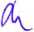 Za dodavatele:……………………